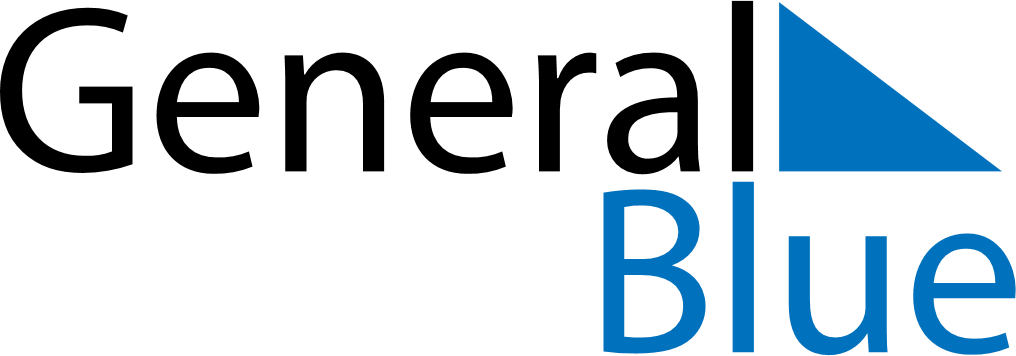 August 2022August 2022August 2022BarbadosBarbadosSUNMONTUEWEDTHUFRISAT123456Emancipation Day
Kadooment Day78910111213141516171819202122232425262728293031